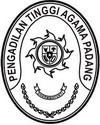 Nomor	: W3-A/      /OT.01.1 /XII/2022		    Padang, 23 Desember 2022Lampiran	: 1 (satu) DokumenPerihal	: Usulan Baseline TA 2024	  Beserta Data Dukung Yth.Sekretaris Mahkamah Agung RICq. Kepala Biro Perencanaan dan Organisasi	Di			JAKARTAAssalamu’alaikum, Wr. Wb.	Menindaklanjuti surat Sekretaris Mahkamah Agung RI Nomor 2917/SEK/OT.01.1/12/2022 tanggal 19 Desember 2022 perihal Pemutakhiran Usulan Baseline TA 2024 Beserta Data Dukung, berikut kami sampaikan data usulan baseline TA 2024 pada satker Pengadilan Tinggi Agama Padang (401900) beserta data dukung yang diminta yang pengusulannya dilakukan melalui Aplikasi E-IPLANS sebagaimana terlampir .	Demikian di sampaikan, atas perhatiannya diucapkan terima kasih.Wassalam			Sekretaris H. Idris Latif, SH, MHNIP. 196404101993031002